 

Via Tamburini, 5 
42122 Reggio Emilia 
Tel. 0522/267208 – Fax 0522/332782
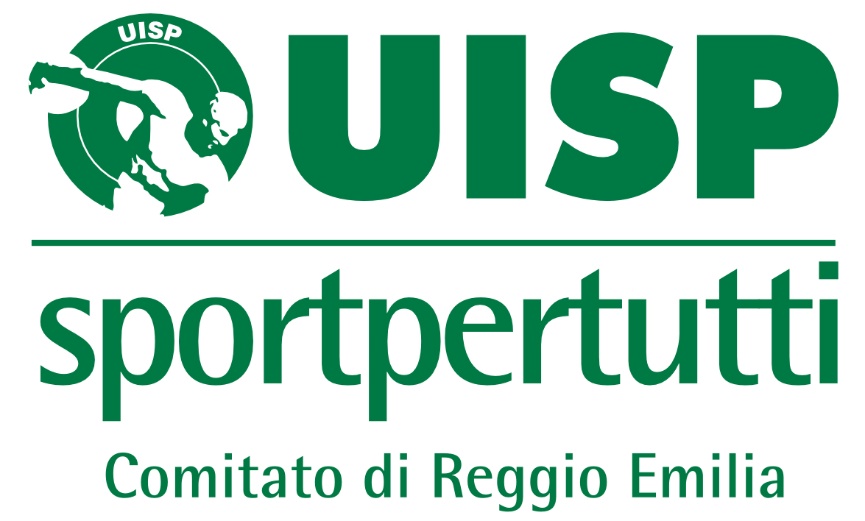 www.uispre.it - calcio@uispre.it

Pagina facebook: UISP CALCIO REGGIO EMILIA 
CHIUSURA UFFICIIl Comitato UISP di Reggio Emilia in occasione delle festività natalizie sarà chiuso dal 24 Dicembre al 1 Gennaio compreso. Augura a società, tesserati, dirigenti, arbitri, un BUON NATALE e un Felice Anno Nuovo. FORMULA CAMPIONATO APERTURASi inizierà con il Campionato di apertura dove le squadre si affronteranno tra di loro in gara secca e le prime due classificate disputeranno la finale per decretare la vincente del Campionato. Al termine del Campionato di Apertura inizierà il campionato con gare di andata e ritorno. Al termine dei gironi eliminatori si procederà alla disputa delle fasi finali. RISULTATI *** RD ART 194: INADEMPIENZE CHE IMPEDISCANO LA REGOLARE EFFETTUAZIONE DELLA GARA (GIOCATORE ESPULSO DAL CAMPO CHE IN SEGNO DI PROTESTA NON ABBANDONA IL TERRENO DI GIOCO)CLASSIFICA MARCATORIDISCIPLINARECUPERI CALENDARIO COPPA APERTURAFORMULA CAMPIONATOGirone unico all’italiana con gare di andata e ritorno. Alla fine del girone eliminatorio la prima squadra classificata accederà direttamente alla Semifinale.COMUNICATO UFFICIALEN° 11 DEL 9/12/2022STAGIONE SPORTIVA 2022/20231° GIORNATA 1° GIORNATA 1° GIORNATA 1° GIORNATA 1° GIORNATA LOMBARDINI KOHLERPOL. BORZANESE40SAXUM UNITED POL. QUARESIMOTRICOLORE VIRTUS LIBERTAS SOCIAL61ASD IL QUADRIFOGLIOFUTURA822° GIORNATA 2° GIORNATA 2° GIORNATA 2° GIORNATA 2° GIORNATA TRICOLORE VIRTUS LIBERTAS SOCIALTAS11SAXUM UNITED POL. QUARESIMOASD IL QUADRIFOGLIO333° GIORNATA 3° GIORNATA 3° GIORNATA 3° GIORNATA 3° GIORNATA LOMBARDINI KOHLERTAS21POL. BORZANESEASD IL QUADRIFOGLIO584° GIORNATA 4° GIORNATA 4° GIORNATA 4° GIORNATA 4° GIORNATA POL. BORZANESETRICOLORE VIRTUS LIBERTAS SOCIAL26ASD IL QUADRIFOGLIO LOMBARDINI KOHLER33SAXUM UNITED POL. QUARESIMOTAS545° GIORNATA 5° GIORNATA 5° GIORNATA 5° GIORNATA 5° GIORNATA SAXUM UNITED POL. QUARESIMOPOL. BORZANESE71ASD IL QUADRIFOGLIO TRICOLORE VIRTUS LIBERTAS SOCIAL366° GIORNATA 6° GIORNATA 6° GIORNATA 6° GIORNATA 6° GIORNATA POL. BORZANESETAS22POL. QUARESIMOFUTURA527° GIORNATA 7° GIORNATA 7° GIORNATA 7° GIORNATA 7° GIORNATA SAXUM UNITED POL. QUARESIMOLOMBARDINI KOHLER24***ASD SECCHIA TASASD IL QUADRIFOGLIO04PTPGPVPNPPGFGS1SAXUM UNITED POL. QUARESIMO13641128152ASD IL QUADRIFOGLIO11632129192LOMBARDINI KOHLER1043101364TRICOLORE VIRTUS LIBERTAS SOCIAL7421114125TAS250238146POL. BORZANESE1501410277FUTURA020024139 GOALODDO GIUSEPPESAXUM UNITED POL. QUARESIMO6 GOALSCHIATTI ANDREAASD IL QUADRIFOGLIOPRANDI DENISSAXUM UNITED POL. QUARESIMO5 GOALBANIK KAMALTASMELIGENI MARIOLOMBARDINI KOHLER4 GOALSACCHETTI CRISTIANASD IL QUADRIFOGLIOMORRONE GIANLUCATRICOLORE VIRTUS LIBERTAS SOCIALMASSELLI MARCOASD IL QUADRIFOGLIO3 GOALBALDELLI ELIAASD IL QUADRIFOGLIOCAPUTO GAETANOSAXUM UNITED POL. QUARESIMOHANI ADILSAXUM UNITED POL. QUARESIMOIMMEDIATA LAZZAROSAXUM UNITED POL. QUARESIMOBORRECA GIOVANNITRICOLORE VIRTUS LIBERTAS SOCIALDESIATO DOMENICOTRICOLORE VIRTUS LIBERTAS SOCIAL2 GOALPANINI MARCELLOASD IL QUADRIFOGLIOCALANDRINI DAVIDEASD IL QUADRIFOGLIOBORCIANI JACOPOASD IL QUADRIFOGLIOPATERLINI LORENZOPOL. BORZANESESANNA STEFANOPOL. BORZANESEGALLUZZI ROBERTOPOL. BORZANESEPATERLINI LORENZOPOL. BORZANESEMUREDDA FEDERICOLOMBARDINI KOHLERNAOUM SALAHTASFERRARINI ANDREASAXUM UNITED POL. QUARESIMO1 GOALFERRARONI GIUSEPPEASD IL QUADRIFOGLIOBALDELLI ELIAASD IL QUADIFOGLIOZOCCALI MARCOASD IL QUADRIFOGLIOCRISTIANO CRISTAINSAXUM UNITED POL. QUARESIMOBASHA AFRIMSAXUM UNITED POL. QUARESIMODEL VECCHIO FABIOTRICOLORE VIRTUS LIBERTAS SOCIALORLANDO PIERLUIGITRICOLORE VIRTUS LIBERTAS SOCIALMANDIA FRANCESCOTRICOLORE VIRTUS LIBERTAS SOCIALMANCIN FABRIZIOTRICOLORE VIRTUS LIBERTAS SOCIALFRANCESCHINI FABIOFUTURAROSSETTI GIAMPIEROFUTURAPACILLO ANTONIOFUTURASACCHETTI SIMONEFUTURAAIT HERZALLA ISMAILTASCARPI MARCOPOL.BORZANESEGIORGI CRISTIANPOL. BORZANESELECCE GIUSEPPELOMBARDINI KOHLERRASULO VINCENZOLOMBARDINI KOHLERAMMONITIAMMONITIFUTURAFRANCESCHINI FABIOTASAIT HERZALLA ISMAILLOMBARDINI KOHLERFADDA DANIELELOMBARDINI KOHLERLECCE GIUSEPPELOMBARDINI KOHLERVERALDI ANTONIOLOMBARDINI KOHLERAABID NABILLOMBARDINI KOHLERANTONACCI VINCENZOLOMBARDINI KOHLERLAZZARO GIUSEPPEASD IL QUADRIFOGLIOFERRARONI GIUSEPPEASD IL QUADRIFOGLIOMASSELLI MARCO2° GIORNATA 2° GIORNATA 2° GIORNATA FUTURA LOMBARDINI KOHLERMartedì 3 GennaioOre 20:30CENTRO SPORTIVO “FUTURA” CADELBOSCO DI SOPRACENTRO SPORTIVO “FUTURA” CADELBOSCO DI SOPRACENTRO SPORTIVO “FUTURA” CADELBOSCO DI SOPRA3° GIORNATA 3° GIORNATA 3° GIORNATA FUTURATRICOLORE VIRTUS LIBERTAS SOCIALMartedì 10 gennaioOre 20:30CENTRO SPORTIVO “FUTURA” CADELBOSCO DI SPORACENTRO SPORTIVO “FUTURA” CADELBOSCO DI SPORACENTRO SPORTIVO “FUTURA” CADELBOSCO DI SPORA5° GIORNATA 5° GIORNATA 5° GIORNATA FUTURATASMartedì 17 gennaioOre 20:30CENTRO SPORTIVO “FUTURA” CADELBOSCO DI SOPRACENTRO SPORTIVO “FUTURA” CADELBOSCO DI SOPRACENTRO SPORTIVO “FUTURA” CADELBOSCO DI SOPRA6° GIORNATA 6° GIORNATA 6° GIORNATA LOMBARDINI KOHLERTRICOLORE VIRTUS LIBERTAS SOCIALGiovedì 19 gennaioOre 21:45CAMPO GIOCARE’ REGGIO NELL’EMILIACAMPO GIOCARE’ REGGIO NELL’EMILIACAMPO GIOCARE’ REGGIO NELL’EMILIA7° GIORNATA 7° GIORNATA 7° GIORNATA FUTURAPOL. BORZANESEMartedì 31 gennaioore 20:30CENTRO SPORTIVO “FUTURA” CADELBOSCO DI SOPRA CENTRO SPORTIVO “FUTURA” CADELBOSCO DI SOPRA CENTRO SPORTIVO “FUTURA” CADELBOSCO DI SOPRA 